Modello 1- RichiestaAl Dirigente ScolasticoViaggio di istruzione a:	Classe:I sottoscritti docenti, una volta avuta l’autorizzazione formale del DS, si impegnano a raccogliere le autorizzazioni firmate dagli alunni e dalle famiglie e le ricevute di versamento da consegnare alla segreteria. Si impegnano inoltre a fornire puntuale informazione alle famiglie sul piano del viaggio, a condividere le regole di comportamento con apposito patto da sottoscrivere, a fornire gli estremi bancari per il versamento delle quote.Conlafirmadellapresenteidocentidichiaranodiessereaconoscenzachelapartecipazionealviaggionondadirittoalla corresponsione di indennità orecuperi.Allegati alla richiesta:    [ ] Programma analiticodelviaggio	[ ] ProgettodidatticoI DOCENTI PROPONENTI/ACCOMPAGNATORI E I SOSTITUTIRiservato alla segreteriaVisto,si autorizza:	Il Dirigente scolasticoI.C.EmiliaPischeddaIstituto Comprensivo di BARI SARDORICHIESTAper partecipazione a Viaggio di Istruzione/Visita Guidata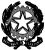 Il sottoscritti docenti:Il sottoscritti docenti:Il sottoscritti docenti:Il sottoscritti docenti:CHIEDONO L’AUTORIZZAZIONEALLO SVOLGIMENTO DEL VIAGGIO DI ISTRUZIONE[ ]  VISITA GUIDATA (una giornata) [ ]CHIEDONO L’AUTORIZZAZIONEALLO SVOLGIMENTO DEL VIAGGIO DI ISTRUZIONE[ ]  VISITA GUIDATA (una giornata) [ ]CHIEDONO L’AUTORIZZAZIONEALLO SVOLGIMENTO DEL VIAGGIO DI ISTRUZIONE[ ]  VISITA GUIDATA (una giornata) [ ]CHIEDONO L’AUTORIZZAZIONEALLO SVOLGIMENTO DEL VIAGGIO DI ISTRUZIONE[ ]  VISITA GUIDATA (una giornata) [ ]Data della delibera formale del consiglio di classe:Data della delibera formale del consiglio di classe:Data della delibera formale del consiglio di classe:Data della delibera formale del consiglio di classe:Destinazione:Destinazione:Destinazione:Destinazione:Docentiaccompagnatori:	1)2)2)2)Sostituti	3)4)4)4)Numero alunni della classe:Numero partecipanti (minimo 75%):Numero partecipanti (minimo 75%):Numero partecipanti (minimo 75%):Durata delviaggio:n.	giorni conn.pernottamentipernottamentipernottamentiMezzo ditrasportorichiesto:	[ ]Aereo[ ] Treno[ ] Autobus[ ] Mezzi pubbliciTipo di sistemazione richiesta:   []Albergo	[ ] Alloggio per studenti / Ostello Trattamento: [] mezza pensione []  pensione completa [] solo colazione   [] altroTipo di sistemazione richiesta:   []Albergo	[ ] Alloggio per studenti / Ostello Trattamento: [] mezza pensione []  pensione completa [] solo colazione   [] altroTipo di sistemazione richiesta:   []Albergo	[ ] Alloggio per studenti / Ostello Trattamento: [] mezza pensione []  pensione completa [] solo colazione   [] altroTipo di sistemazione richiesta:   []Albergo	[ ] Alloggio per studenti / Ostello Trattamento: [] mezza pensione []  pensione completa [] solo colazione   [] altroAltri servizi richiesti (pranzi in aggiunta al trattamento di mezza pensione/ingresso musei/mostre, guida, biglietti metropolitana,ecc.)Altri servizi richiesti (pranzi in aggiunta al trattamento di mezza pensione/ingresso musei/mostre, guida, biglietti metropolitana,ecc.)Altri servizi richiesti (pranzi in aggiunta al trattamento di mezza pensione/ingresso musei/mostre, guida, biglietti metropolitana,ecc.)Altri servizi richiesti (pranzi in aggiunta al trattamento di mezza pensione/ingresso musei/mostre, guida, biglietti metropolitana,ecc.)Costo complessivo del viaggio: €Costo complessivo del viaggio: €Costo complessivo del viaggio: €Costo complessivo del viaggio: €